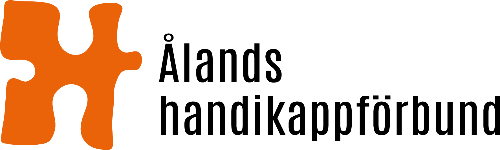 Protokoll fört vid Tillgänglighetsgruppens möte 1.2.2021
ÄrendeSynpunkter på planerna för nytt fritidshem för träningsundervisningen i Jomala Tid: 	måndag 1.2.2021 klockan 11 - 12 Plats: 	förbundets kansli, Skarpansvägen 30, MariehamnNärvarande: Tanja Hellsing, MIRA Arkitektstudio (Teams)
Filip Azam, tillgänglighetskonsult/Arkaden Arkitektkontor (Teams)
Susan Enberg, DUV (Teams)
Ulrica Lindström, Andning & Allergi (Teams)
Börje Troberg, Ålands Synskadade (Teams)
Henrik Lagerberg, Reseda och Ålands Autismspektrumförening (Teams)
Dennis Björk, Ålands Neurologiska förening, ÅHFs kansli
Sture Söderlund, Hörselföreningen, ÅHFs kansli
Emilia Liesmäki, ÅHF, ÅHFs kansli
Gunilla G Nordlund, ÅHF, ÅHFs kansli
BakgrundFritidshemmet, som placeras öster om Kyrkby Högstadieskola i Jomala, är planerat för max 25 barn och brukarna kommer att vara träningsundervisningens elever i åldern 6 - 16 år. MIRA Arkitektbyrå är väl medveten om att alla mått-rekommendationer, lutningar på ramper med mera, ska vara utöver det som står i lagboken. Miniminivåerna behöver överträffas för att resultatet ska bli riktigt bra.  Arkitektbyråns ritningar som bilaga 1 och 2Underlag för frågeställningar som arkitekten skickat på förhand:vad man bör tänka på vid utformningen av gården, vilka funktioner/lekutrustningar behöver finnas för alla barn oavsett funktionsnedsättning så att alla får åtminstone något?Behöver man tänka på något särskilt för barn inom autismspektrat/epilepsi/ andra funktionsnedsättningar?Behöver insidan utrustas med någon fast utrustning, typ räcken i korridorer/något annat? Lift kommer att finnas mellan vilorummen och stora skötbadrummet.Bortsett från avvikande färg mellan vägg/golv, toalett och handfat/bakomliggande kakel, vägg/dörrblad, finns det andra saker vi bör framhäva eller skapa kontraster mellan inomhus? Ska mönsterläggningar på golv undvikas eller uppmuntras?InledningTanja presenterade de planerade ytorna och betonade att ritningarna i dagsläget endast är preliminära och öppna för synpunkter.Kommentarer från Tillgänglighetsgruppen

Ljud Viktigt att det är god isolering mellan rummen som klarar en högre decibelnivå.Använd mjuka ytor/textilier. På hårda ytor rekommenderas akustikplattor. Hörapparater fungerar mycket bättre när man undviker hårda ytor och ljudet dämpas. Hörslingor behövs inte.Även barn med andra funktionsnedsättningar än nedsatt hörsel, till exempel ADHD, mår bra av lägre ljud.MåttSe över och justera plushöjderna.Vinkla ramperna så att lutningen inte överskrider 8 – 10% så att aktiva barn som vill klara sig själva orkar ta sig fram på rampen utan assistans.Tänk på höj- och sänkbara bord i matsalen för rullstolsburna och barn och ungdomar som är kortvuxna.Tänk på att alla ska kunna nå upp till odlingslådorna på gården. Lådorna kan vara smalare i botten så att rullstolsburna når bättre fram (exempel Rönngården).Tänk på att det behöver finnas tillräckligt med utrymme för toalettassistans och handdusch. Det brukar vara stort behov av tillgängliga toaletter, även skötrum. Ytorna i och mellan aktivitetsrummet och bollrummet ser trånga ut, är det tillräckligt för rullstolar? InteriörDet är många dörrar i en lång korridor som kan utgöra hinder, speciellt när de står öppna. Använd hellre skjutdörrar, alternativt att dörrarna öppnas inåt. Skjutdörrar är det bästa alternativet för rullstolsburna som då själva kan öppna dörrarna.Automatiska dörröppnare som håller dörren uppe i 10 – 15 sekunder är bra för rullstolsburna (exempel Vikingaåsens huvudingång).Placera inte toalettstolen rakt framför dörröppningen eftersom många behöver assistans på toaletten och insyn bör undvikas.Tänk på att det är lätt hänt att springa in i en glasdörr, särskilt om man har nedsatt syn. Glasytorna måste vara väl utmärkta med kontrastfärger.Mönstrade golv rekommenderas inte. Sådana golv kan vara en katastrof för synskadade som inte kan urskilja vad som är mönster och vad som är verkliga hinder.Tänk på att använda skarpa kontraster på till exempel pelare.Fönsterhöjden behöver anpassas så att alla kan se ut, även personer som är korta i växten.Ljus och belysningEn del av barnen med neuropsykiatriska funktionsnedsättningar och autism har ljuskänslighet.Belysningen måste vara god/tillräcklig utan att blända. Belysningen ska inte vara i ögonhöjd. Ofta finns hårda lysrör på toaletterna som lyser rakt i ögonen, det bör undvikas/avskärmas.Uteaktiviteter och bilarI Åbo finns en lekplats för barn med funktionsnedsättningar. Susan mailar bilder och underlag. Bilaga 3, checklista för tillgänglig lekplatsHär är länk till videon Lappset, som är en finländsk producent av aktivitetsutrustning och tillgängliga lekplatser:  
https://www.youtube.com/watch?v=8ZIjuv-AOTk&feature=youtu.be Många föräldrar har specialbilar. Bilar med rullstolar/ramper behöver extra långt och brett utrymme! AllmäntPrata med föräldrar och personal som jobbar och har praktiska erfarenheter. De vet vad som fungerar och inte fungerar. Det är viktigt att veta hur måltiderna planeras. Kommer barnen att äta i olika omgångar? Finns möjlighet till en mindre matsal där man kan sitta bara två personer?Tänk på att det kan behövas extra förvaringsutrymmen. Barn har extra packning med sig om de ska vidare till boenden, läger, aktiviteter med mera. Skåp behöver finnas i olika höjder så att alla räcks, även personer som är kortvuxna och rullstolsburna. Tydlig skyltning är viktig (punktskrift?). Till exempel utrymning ska kunna ske säkert och smidigt för barn och arbetstagare. Fråga personalen vad som fungerar bäst. Tillgänglighetsstöd på 40% kan sökas från Ålands landskapsregering; peter.mattsson@regeringen.ax, telefon 25197. Ansökningstiden är löpande.